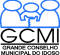 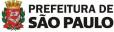 O Grande Conselho Municipal do Idoso (GCMI), NO USO DE SUAS ATRIBUIÇÕES QUE LHE SÃO CONFERIDAS PELA LEI MUNICIPAL Nº 11.242/09/1992, com a disposição do seu REGIMENTO INTERNO, transcreve abaixo a reunião do Conselho de Representantes, realizada na sexta-feira, dia 03 de junho de 2022, com início às 10h – COM A PRESENÇA DOS MEMBROS TITULARES: Cida Aparecida de Souza Lima - Cida Portela (Presidente Interina); Romilda Almeida Correia (1ª Secretária) e Maria Enaura Barricelli (Vogal), além dos demais convidados do GCMI.--------------------------------------------- Ata nº 14 – Ano de 2022 Na sexta-feira, dia 03 de junho, das 10h às 12h, foi realizada reunião de Conselho de Representantes do GCMI, com quórum suficiente e de forma virtual, através da Plataforma Google Meet, em decorrência da pandemia do coronavírus.PAUTA. Apresentação da posição do Fundo do Idoso – FMID aos Conselheiros.. Planejamento/ Comissões e Grupos Trabalho.. Informes Gerais.ABERTURA- A presidente em exercício, Cida Portela, agradeceu pela presença de todos, e em nome da Secretaria Executiva expôs que cientes de algumas dificuldades estão trabalhando para minimizá-las e com esperança conta com o engajamento de todos, especialmente nos Grupos de Trabalho do Conselho;- Romilda Almeida e Rosa Lázaro se apresentaram e desejaram que todos tenham uma boa reunião;- Maria Enaura reiterando a declaração da Cida Portela, observou que o Conselho está num processo de mudanças, tendo que cada um colocar a mão na massa. Agradeceu a participação de colegas, como os coordenadores/relatores das Comissões pelos esforços para a geração da própria apresentação e na construção conjunta da gestão em curso.  Informou que a Ana Costa, da região Sul, comunicou que não estaria participando da reunião por não estar bem de saúde. Ressaltou que a antecipação da reunião foi em função da condição de se compartilhar e deliberar as informações pelo Colegiado antes da Assembleia Geral. Assim, propôs e foi aceita e deliberada pelo colegiado a revisão do calendário de reuniões para o 2. semestre, mantendo a reunião de Conselho de Representantes anterior à da Assembleia Geral. Enaura passou a mediar a apresentação, iniciando com a foto e fala da Cida Portela, na reunião com os organizadores da Expo Longevidade, que como presidente interina lembrou a todos os presentes que o GCMI atua em busca de políticas públicas para a defesa e garantia dos direitos da pessoa Idosa.  Observou-se que a Expo Longevidade está com grande potencial e com foco na economia da longevidade, economia prateada.Convidou o conselheiro Nadir Amaral da região Centro e integrante do COAT como um dos conselheiros do GCMI, para a condução da apresentação do posicionamento do Fundo Municipal do Idoso. T.COAT - Posição FMID- Nadir Amaral comentou sobre a estrutura do COAT - tanto da sociedade civil, quanto do governo.Em seguida, comentou sobre a posição do edital 15/2019, status sobre as propostas, parcerias e projetos. 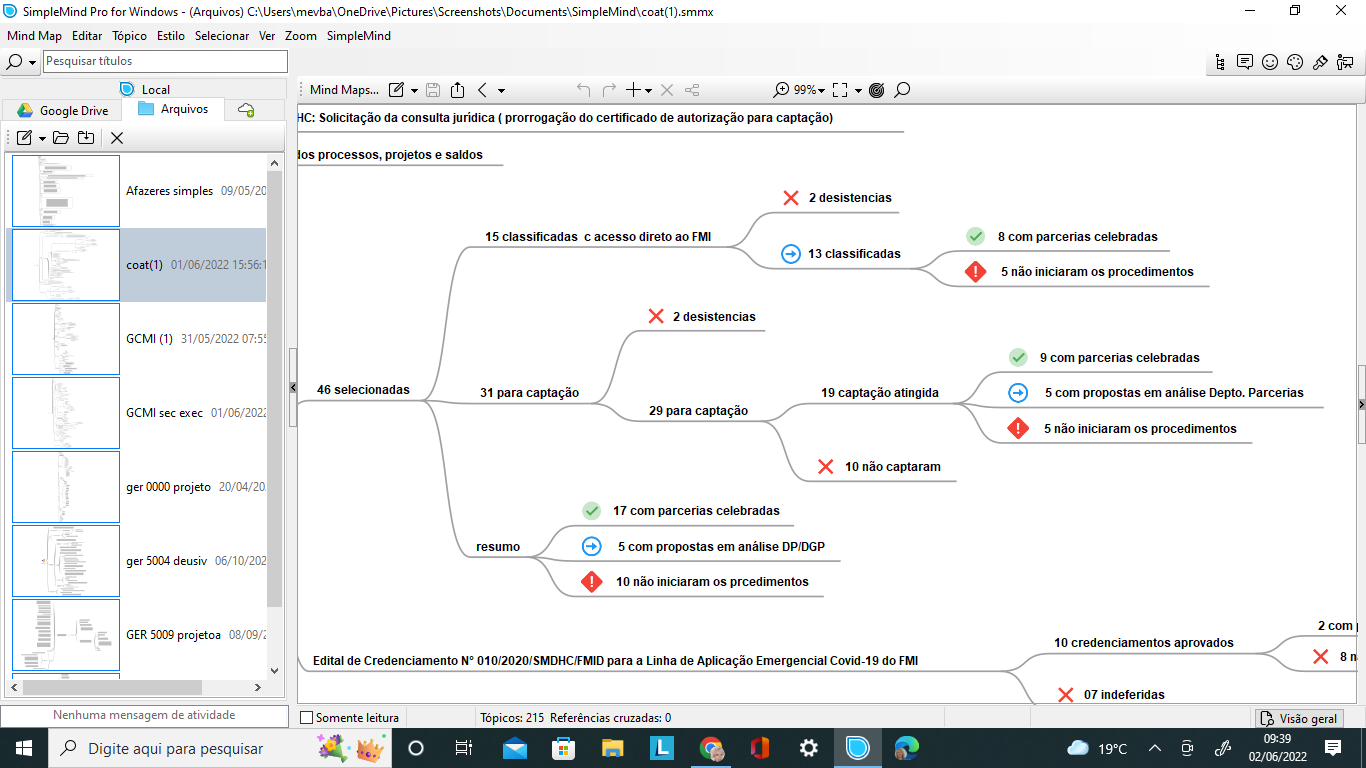 A saber: dos 46 selecionados, foram divididos em 31 para captação e 15 classificados com acesso direto ao FMI:Comentou então sobre o edital 10/2020 - Linha de aplicação emergencial COVID-19: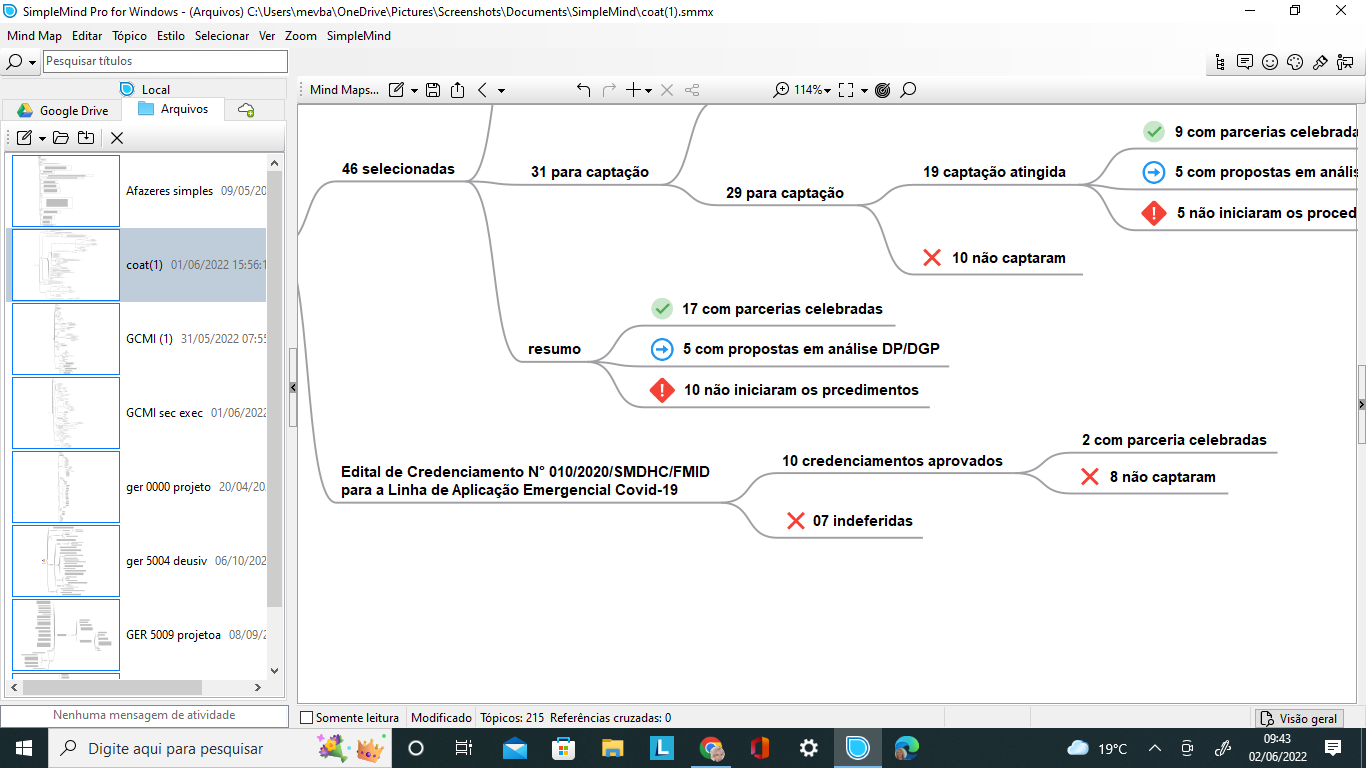 E então, Nadir apresentou a posição financeira do Fundo Municipal do Idoso -FMID SP.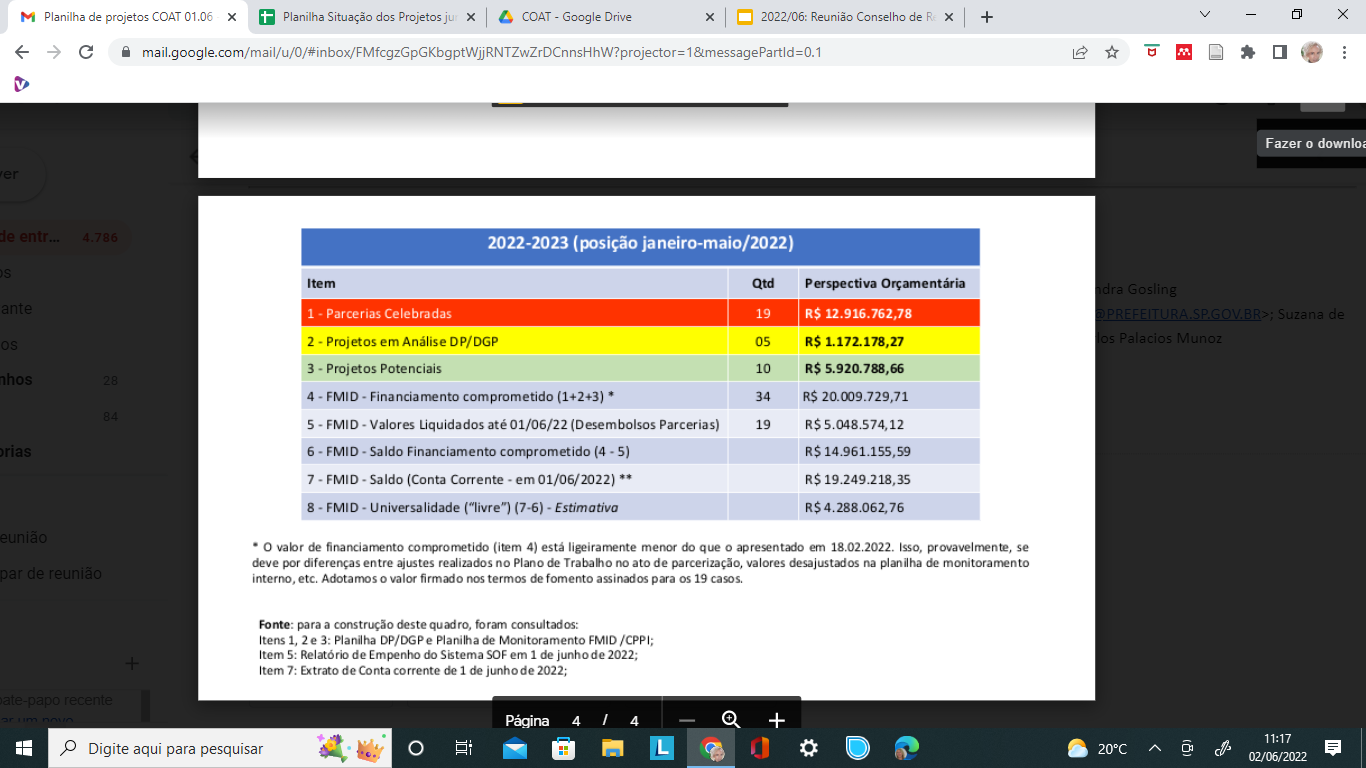 Informações que foram ratificadas pelo presidente do COAT, Renato Cintra. Na sequência, Enaura, também conselheira do GCMI no COAT, informou que as sugestões dos Eixos e Diretrizes foram encaminhadas ao COAT e estão em processo de avaliação, com a conclusão desta atividade ainda em junho, de forma a não se impactar a meta de lançamento do novo edital até outubro de 2022.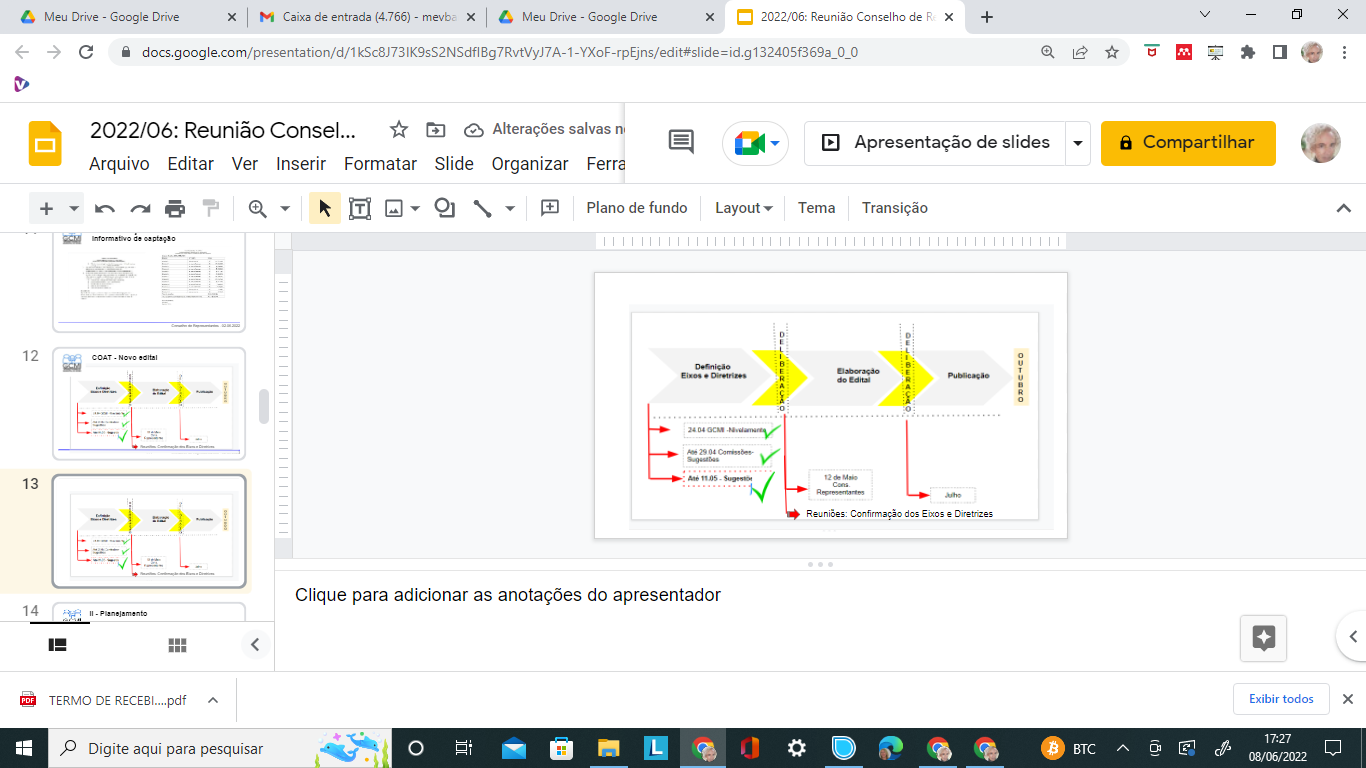 - Renato Cintra, da SMDHC e presidente do COAT, comentou que os editais são maneiras de fomentar captações e que também há a verba oriunda do imposto de renda de 2022, que em geral é indicada em agosto.- Nadir Amaral apresentou aos presentes alguns documentos utilizados no processo de captação e controle do FMID:  o CAC - Certificado de Autorização de Captação e Relatório Observou que do valor doado para o projeto - 10% é sempre reservado para o FMID.  Ressaltou a importância de acompanhamento dos projetos pelos fóruns e regiões. 2.1. Perguntas- José Carlos Cuccio perguntou se o COAT vai apresentar mês a mês a questão orçamentária.- Maria do Carmo falou sobre a natureza dos projetos e que seria interessante apresentá-los depois. Alegou que sente falta de ver os projetos em si e onde eles estão atuando, além dos valores apresentados. Perguntou sobre uma possível tabela com essas informações.- Enaura, acessando o link, demonstrou a planilha de controle dos projetos, mantida no site da SMDHC/COAT, observando a riqueza de informações disponibilizadas. Ressaltou que todas as informações referiam-se aos Editais 15/2019 e 10/2020. - Olavo de Almeida perguntou se os projetos elencados têm fomento à saúde, cultura e educação da pessoa com deficiência e se esses projetos são regionalizados. Maria Enaura complementou que todos os projetos seguem as regras definidas pelos respectivos editais. Informações ratificadas por Renato Cintra.- Nadir, informou que pela própria planilha de controle, pode-se observar que a região do Olavo (Leste) era a mais contemplada com os projetos do FMID. - Ruth Altamirano perguntou sobre as atualidades dos projetos – uma vez que o edital se iniciou em 2019 –, inclusive, os novos que precisam ser implementados. Maria Enaura diz que não há novos projetos nesse momento - todos referem-se aos editais mencionados. Neste momento o GCMI e COAT atuam na elaboração de um novo edital.- Norma Neres pontuou que os projetos têm um tempo de execução – em geral de 12 a 24 meses – e questionou se esses projetos já não deviam ter resolução. Renato Cintra respondeu dizendo que a pandemia teve influência e conta-se o prazo de dois anos a partir do momento das assinaturas necessárias no documento.3. PLANEJAMENTO GCMI 2022 - 2023- Enaura passou então a abordar o documento que estará sendo compartilhado - inclusive externamente, referente ao planejamento do GCMI 2022/2023, deliberado pelo colegiado em abril/2022. Iniciou com a apresentação da missão do GCMI, que segundo a LEI i nº 17.452 de 09 de setembro de 2020 tem por finalidade “elaborar diretrizes para a formulação e a implementação da política municipal da pessoa idosa, bem como acompanhar e avaliar a sua execução” e respectivas competências. Lembrou que para o planejamento as ações foram agrupadas conforme prioridades: Curtíssimo: até abril/22, Curto: até julho/22, Médio: até setembro/22, 	Longo: até dezembro/22 e até abril de 2023. Ressaltou que do total de ações previstas, 78% referem-se a ações do Conselho para a   defesa dos direitos e Políticas Públicas para a pessoa idosa e 22% de ações para a gestão/otimização do próprio Conselho. Passou então a apresentar as ações previstas para cada um dos Eixos (Políticas públicas, Educação permanente, Controle social, Gestão, Representação e Eleição 2023.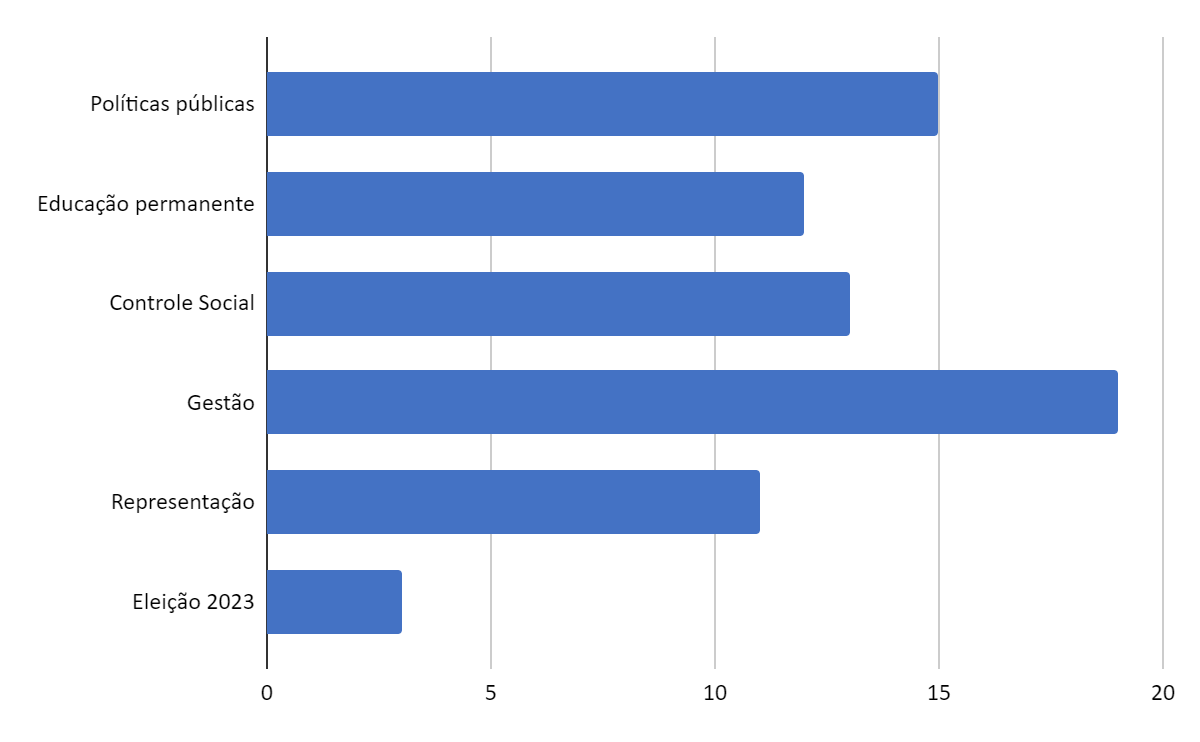  Propôs e foi aceita e deliberada pelo Colegiado a inclusão no Planejamento dos itens: Discussão Comitê Bairro Amigo da Pessoa Idosa, Relacionamento com Conselhos (Municipal, Estadual e Nacional), Conferência Municipal (2023) e Participação no Orçamento Participativo (2023). Lembrando que o Planejamento, deve ser entendido/dominado - como uma "bíblia viva", por cada conselheiro uma vez que ele é a consolidação de todas as sugestões enviadas por cada conselheiro, agrupadas de acordo com a finalidade e competências do Conselho. E que foi homologado na reunião do Conselho de Representantes de Abril/2022, onde cada uma das ações foi lida e deliberada pelo colegiado. É vivo porque vai tendo implementadas ações para atendimento de necessidades que vão surgindo e sendo deliberadas pelo colegiado. Daí a importância da participação de cada um dos conselheiros para a efetivação do planejado, nas Comissões e Grupos de Trabalhos (GT), relembrando-se o processo entre todos os elementos: a Comissão ou GT discutem e propõem o encaminhamento da ação do Planejamento (já deliberada pelo Colegiado) à Secretaria Executiva - que é quem formaliza a ação/solicitação pelo GCMI com qualquer entidade externa. Assim foram apresentadas ações das Comissões A, B e D como exemplos de solicitações que foram encaminhadas à Secretaria Executiva, que as despachou às Secretarias envolvidas e assim que obtidos os retornos foram endereçados pela Secretaria Executiva às respectivas Comissões. A Secretaria Executiva, que é a representante do Conselho, sempre como intermediária no relacionamento externo. 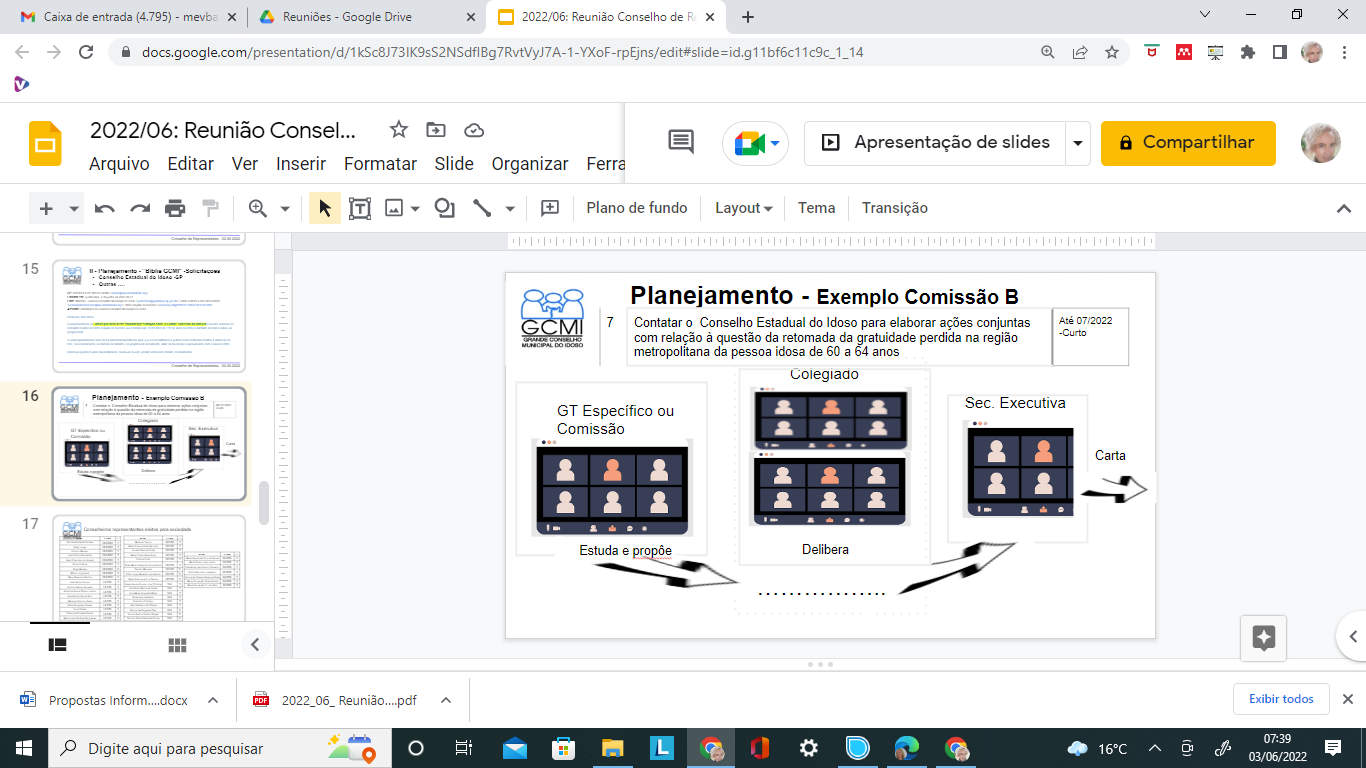 Foram citados resultados do trabalho das Comissões, tais como: Resposta à ausência de fraldas geriátricas e medicamentos(A), Resposta da avaliação sobre o transporte para o Polo Cultural (B), dentre outros.Demonstrada a relação dos conselheiros representantes do GCMI designados para fins específicos, reiterou-se a importância de cada um destes conselheiros, além de reportar sistematicamente as ações referentes à atividade acompanhada,  ter o conhecimento sobre as ações do planejamento, participar efetivamente na Comissão, GT e  necessariamente das reuniões de Conselho de Representantes e da Assembléia Geral.Ressaltada a importância da atuação de cada um dos conselheiros, demonstrou-se a relação dos 45 eleitos pela sociedade, e a relação de presença e efetiva participação   dos conselheiros em cada Comissão. Lembrado que em Agosto na Assembléia Geral cada Comissão e GT apresentarão as ações planejadas e os respectivos status. Apresentados os GT Específicos formados de acordo com a inscrição de cada conselheiro, conforme tratado na última reunião do Conselho de Representantes. Cada GT deverá apresentar a proposta até 20 de junho/2022.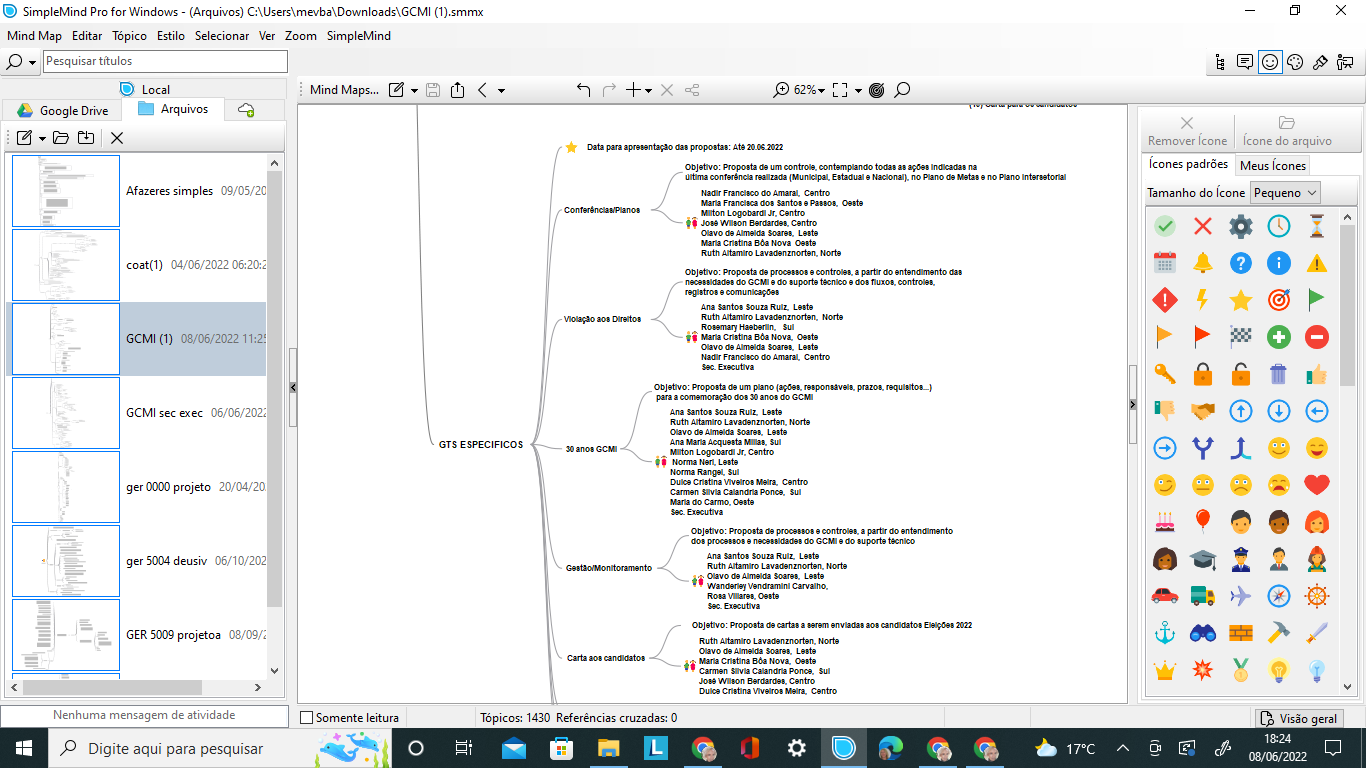 Agradeceu-se a colaboração de cada conselheiro pela atenção aos prazos e processos quando requeridos, observando-se o trabalho que é demandado a partir destas ações. INFORMES GERAIS:icitação, conforme acordado em reunião do Conselho de Representantes de abril;2022, está pronto e será divulgado o processo para entrega via correio. discutido com a Assessoria de Comunicação o encaminhamento de ações de comunicação do GCMI, inclusive do Logo e Selo. participa da geração da 2ª edição do glossário Coletivo de Enfrentamento ao Idadismo, e que para tanto cada conselheiro deve estimular as regiões a participarem com o preenchimento do formulário até dia 31 de agosto. Ressaltada a Agenda para junho e a importância da participação de todos. Os eventos serão confirmados posteriormente., sendo interessante a participação dos conselheiros e respectivos convidados para chamadas de atenção às condições na rua para a pessoa idosa 4.1 Perguntas- Sr. José Cuccio perguntou sobre a deliberação que ocorreu na Assembleia Geral.- Maria do Carmo Guido destacou que o GCMI tem pouca presença na administração pública. Relatou também que precisa haver uma atuação profunda na saúde da pessoa idosa; pontuou que considera uma falta de respeito com o GCMI algumas pautas que aconteceram recentemente, como a do Jogos Municipais -sem o envolvimento do Conselho; - Ruth Altamirano questionou que precisa ter um lugar disponível para centralizar as informações. - Cristina Bôa Nova ponderou que aprecia a atual objetividade e organização no fluxo de trabalho, através do atual planejamento;- Dineia Cardoso agradeceu pelas críticas, disse que é possível aprender com elas, informou que passou o convite para o Secretário Carlos Vianna (SEME) participar da reunião da Comissão C. Pediu desculpas se de alguma forma a sua comunicação não atingiu muita capilaridade.- Norma Rangel avisou que abriu o edital da COHAB- Enaura observou que o Conselho ainda que apenas consultivo está atuando muito dentro das suas possibilidades, e isto só é viável aliás pela participação de cada conselheiro nas Comissões e Grupos de Trabalhos, que efetivamente "colocam a mão na massa" e "fazem acontecer''.   Passados todos os comunicados, a presidente interina, Cida Portela encerrou a reunião.Participaram do encontro online:Conselheiros representantes eleitos pela sociedade civil. A presença na reunião foi identificada como “P”. Conselheiros representantes das Secretarias indicados pelo governo. A presença na reunião foi identificada como “P”. NOMEZONAPresençaSECRETARIA EXECUTIVASECRETARIA EXECUTIVASECRETARIA EXECUTIVAMaria Aparecida Cruz de SouzaNORTELicençaAparecida de Souza Lima (Cida Portela)SULPRomilda Almeida CorreiaCENTROPJosé Carlos CuccioLESTEPMaria Enaura Vilela BarricelliOESTEPMaria Rosa Lopes LázaroNORTEPCONSELHEIROS POR MACRORREGIÃOCONSELHEIROS POR MACRORREGIÃOCONSELHEIROS POR MACRORREGIÃONiltes LopesCENTRO-Antonio MarianoCENTRO-José Wilson BernardesCENTRO-Nadir Francisco do AmaralCENTROPDulce CristinaCENTROPRosa MoraesCENTRO-Milton LongobardiCENTROPMary Alves dos SantosCENTRO-Antonio Santos AlmeidaLESTE-Albertina Souza Ribeiro JustinoLESTEPAna Santos Souza RuizLESTEPMaria do Socorro AlvesLESTE-Sufia Gonçalves DuarteLESTE-Koniti WadaLESTE-Olavo de Almeida SoaresLESTEPMaria José Da Silva GonçalvesLESTE-Wanderley Vendramini CarvalhoNORTEPRuth Altamirano LavadenzNORTEPNorma de Oliveira Neres da SilvaNORTEPMaria Conceição Silva AmaralNORTE-Maria Conceição Casemiro dos ReisNORTEPMaria do CarmoOESTEPJociléia Néia da CostaOESTEPMaria Cristina Boa NovaOESTEPCristina OndirOESTEPRosa Maria Villares de Souza BertoOESTEPCacildo MarquesOESTE-Edith Lopes Modesto dos SantosOESTE-Maria Francisca dos Santos e PassosOESTE-Ana Rosa Garcia da CostaSULLicençaAna Maria Acquesta MillasSULPRosemary HaeberlinSULPAntenilson FranklynSUL-João Cassiano de OliveiraSUL-Raimunda Nogueira DiasSUL-Norma Sueli Ayres de Almeida Coelho RangelSULPCarmen Silvia Calandria PonceSULPSECRETARIA MUNICIPALTITULARSUPLENTEDE SAÚDE – SMSLilian de Fátima Costa Faria-Rosa Maria Bruno Marcucci-DE ASSISTÊNCIA E DESEN.SOCIAL - SMADSRita de Cássia Monteiro de Lima Siqueira-Claudia da Rosa Lima Romoaldo-DE HABITAÇÃO – SEHABPatricia Spedaletti de Deus-Jenny Zoila Baldiviezo Perez-DE MOBILIDADE e TRANSPORTE – SMTCarlos Alberto AngeliPJessica Valero PereiraDE DESENVOLVIMENTO ECONÔMICO E TRABALHO - SMDETTFelix Nestor Ofarrilli GomesAndrea Maria da SilvaDO VERDE E MEIO AMBIENTE – SVMACarlos Eduardo Guimarães VasconcellosRodrigo Pimentel Pinto RavenaDA EDUCAÇÃO – SMEMarcos Evangelista Borghi  Mariana Moi Bonfim JongbloetsDE ESPORTES, LAZER E RECREAÇÃO – SEMEDinéia Mendes de Araújo CardosoPMaria Luiza da SilvaPDA CULTURA – SMCAntônia Soares André de SouzaBarbara Cruz BergamineDE DIREITOS HUMANOS E CIDADANIA - SMDHCRenato Souza CintraPSuzana de RosaPDE INOVAÇÃO E TECNOLOGIA - SMITEmerson Mota SantanaTatiana Gomes LopesIPREMJuliana Uchôa dos Santos FerreiraAna Paula Rezzutti Rossi FigueiredoDAS SUBPREEITURAS – SMSUBLuciano Santos AraujoFernando Lima Amaral MarquesDE SEGURANÇA URBANA - SMSUDaniel Henriques de MacedoPSimone Silva Oliveira Israel de Góes JuniorP